ВНИМАНИЮ РОДИТЕЛЕЙ!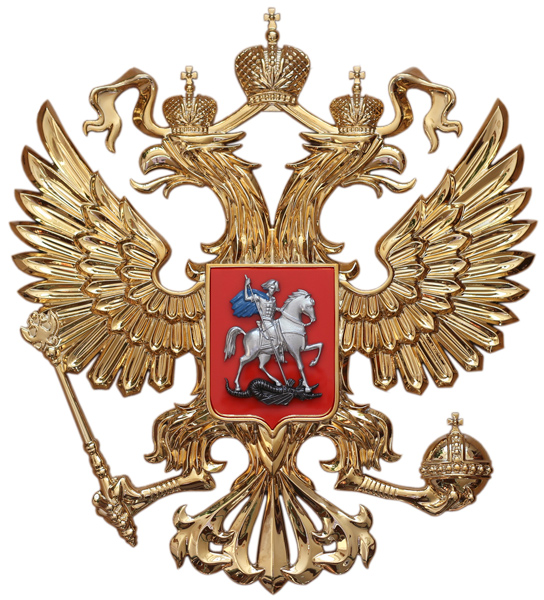 Статья 43 Конституции Российской Федерации гарантирует гражданам право на общедоступность и бесплатность общего образования в государственных или муниципальных образовательных учреждениях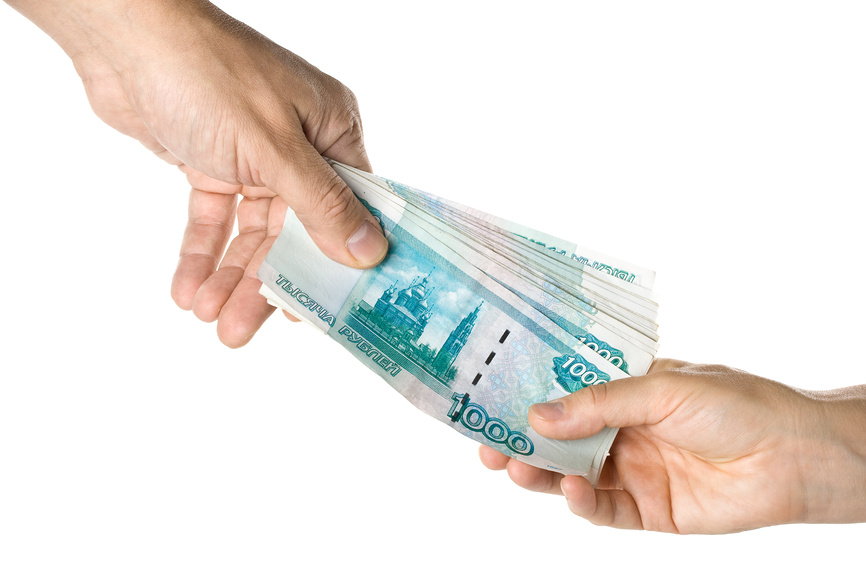 Установление денежных сборов не допускаетсяЕсли вы хотите оказать добровольную помощь в виде денежных средств, вы можете перечислить любую сумму на расчетный счет учреждения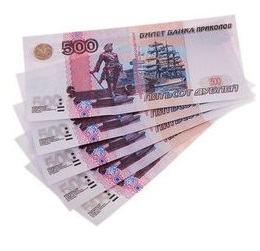 Установление фиксированных сумм помощи является нарушением Федерального закона  «О благотворительной деятельности и благотворительных организациях»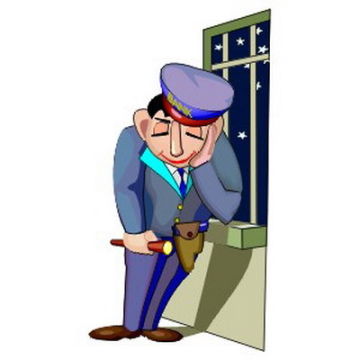 Родители не обязаны оплачивать содержание и охрану зданий и оснащение образовательного процесса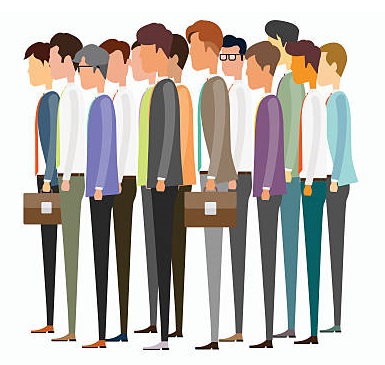 Родительский комитет не вправе принимать решение о сборе денег  всеми родителями 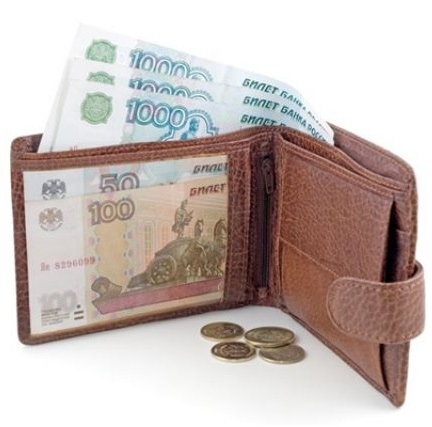 Администрация и иные лица не вправе принимать наличные денежные средства и требовать предоставления квитанций о зачислении денег на расчетный счет учреждения